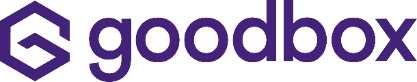 Merchant Agreement & Application FormHANDWRITTEN APPLICATIONS WILL NOT BE ACCEPTED, (*) SECTIONS MUST BE COMPLETEDFor The Good Box Co Labs LTD, a company registered in England and Wales, company number 10272838, a Payment Facilitator, regulated by the FCA, registration number 772729 (“GoodBox”) to provide payment processing services and remit funds we require details from your organisation as the applicant (“the Merchant”) in order to set the Merchant up with a Merchant account. Completion of this form will allow GoodBox to provide the Merchant with the requested services which may include both Card Present and eComm transactions. By filling out and signing this application the Merchant requests that GoodBox enter into an agreement with the Merchant for payment processing services to acquire the Merchant’s Transactions and process them for clearing and settlement purposes, through an acquiring bank as selected by GoodBox. This application, the general Terms and Conditions and the Merchant Terms and Conditions shall collectively form the Merchant Agreement between the Merchant and the Payment Facilitator, GoodBox, giving permission for GoodBox to provide payment processing services. By signing this application, the Merchant agrees to the terms of the Merchant Agreement. Merchant DetailsMerchant’s Consent By signing this application, the Merchant confirms that it understands and accepts that in order to evaluate its application GoodBox will perform several checks, including politically exposed person (PEP)/ sanction screening and an electronic credit check and in order to fulfil its legal obligation under anti-money laundering regulations. For this purpose, GoodBox will use the service of Onfido or a similar third-party service provider (the “service provider”). By signing this application, the Merchant authorises GoodBox to undertake searches with the service provider for the purpose of both verifying the Merchant’s identity and that of its beneficial owners, during the application review and at any time during the term of the business relationship. The Merchant confirms on behalf of itself and its beneficial owners and directors that it is aware that a record of the searches and results thereof may be retained by GoodBox. The Merchant also acknowledges that should further documentation be required to support verification checks, GoodBox may request via a secure system for ID documentation such as a Passport or Driving Licence copy. The Merchant confirms that they accept the pricing and membership rates as defined in the Order Form and acknowledges that in the event of any Chargebacks these will be charged at a fee of £10 per Chargeback. In terms of applicable data protection laws and regulations, GoodBox will process the above data and any other data which Merchant may subsequently give to GoodBox or which has been obtained by GoodBox independently for this application, for the following purposes, namely:• To be able to process this application and provide its services;• For due diligence procedures, internal assessment, risk assessment and analysis;• For the detection and prevention of fraud and other criminal activity which GoodBox is bound to report;• To comply with any laws, rules, or regulations imposed on GoodBox by any relevant authority, regulator or acquiring bank;I consent to the processing of such data for the purpose specified on this application and consent to the disclosure of information given above to, and to the exchange thereof with the acquiring bank when required. I understand that I have a right of access to, and the right to rectify, the personal data.I represent that: • all the information I have given on this application form is true, complete and accurate and properly reflects the Merchant’s business;• persons whose personal data is disclosed in this application have provided their explicit consent to such use and processing;• I am duly authorised to bind the Merchant to the terms of the Merchant Agreement.GoodBox reserves the right to request more information/documentation during onboarding or during the term of the business relationship. Signed for and on behalf of the Merchant*:Print Name and Title:     Date:     Charity or Company DetailsCharity or Company DetailsCharity or Company DetailsCompany / Charity Registration Number*Company / Charity Registration Number*Legal Name of Company / Charity*Legal Name of Company / Charity*Working / Trading Name (if different to legal name)Working / Trading Name (if different to legal name)Website*Website*Company Incorporation / Registration Date*Company Incorporation / Registration Date*Member of Association / Fundraising Group (if applicable)Member of Association / Fundraising Group (if applicable)      Registration Number      Registered Address*Registered Address*Registered Address*Building Name / Number*Building Name / Number*Street*Street*City / Town*City / Town*County*County*Postcode*Postcode*Country*Country*Please give an overview of your charitable work or business and the purpose for which the Merchant Account will be used*:Please give an overview of your charitable work or business and the purpose for which the Merchant Account will be used*:Please give an overview of your charitable work or business and the purpose for which the Merchant Account will be used*:Approximate Annual Turnover of Organisation*Approximate Annual Turnover of Organisation*£     Expected Average Donation or Transaction Value*Expected Average Donation or Transaction Value*£     Expected Monthly Donations or Transactions*Expected Monthly Donations or Transactions*£     Donation and Transaction DetailsDonation and Transaction DetailsDonation and Transaction DetailsDescriptor *Descriptor *GBX*     The descriptor that shows up on a donor or payees bank statement will be accompanied by the contact details of the merchant. Please give these here:The descriptor that shows up on a donor or payees bank statement will be accompanied by the contact details of the merchant. Please give these here:The descriptor that shows up on a donor or payees bank statement will be accompanied by the contact details of the merchant. Please give these here:Charity Contact Email for Donors*Charity Contact Email for Donors*Charity Contact Telephone Number for Donors*Charity Contact Telephone Number for Donors*Entity Type (select those that apply)*Entity Type (select those that apply)*Entity Type (select those that apply)*Charitable Company Limited by Guarantee (“CLG”)Charitable Company Limited by Guarantee (“CLG”)Charitable Incorporated Organisation (“CIO”)Charitable Incorporated Organisation (“CIO”)Charitable Community Benefit SocietyCharitable Community Benefit SocietyCommunity Interest Company (“CIC”)Community Interest Company (“CIC”)Charitable TrustCharitable TrustRoyal CharterRoyal CharterStatutory CharityStatutory CharityReligious OrganisationReligious OrganisationSchool or Education TrustSchool or Education TrustCommunity Amateur Sports Club (“CASC”)Community Amateur Sports Club (“CASC”)Limited Company Limited Company Public CompanyPublic CompanyPartnershipPartnershipSole TraderSole TraderPrimary Contact for Organisation*Primary Contact for Organisation*Primary Contact for Organisation*SalutationSalutationFirst NameFirst NameSurnameSurnamePosition at OrganisationPosition at OrganisationEmailEmailContact Telephone NumberContact Telephone NumberSecondary ContactSecondary ContactSecondary ContactSalutationSalutationFirst NameFirst NameSurnameSurnamePosition at OrganisationPosition at OrganisationEmailEmailContact Telephone NumberContact Telephone NumberTrustee or Director DetailsTrustee or Director DetailsTrustee or Director DetailsWe need to identify at least one trustee or director of an organisation to comply with anti-money laundering regulations. In the event the organisation is less than 3 years old please provide the details of two trustees or directors. Please note all information provided will be treated in the strictest confidence and only used for the purposes of processing this application. A trustee or director will need to sign at the bottom of this form.We need to identify at least one trustee or director of an organisation to comply with anti-money laundering regulations. In the event the organisation is less than 3 years old please provide the details of two trustees or directors. Please note all information provided will be treated in the strictest confidence and only used for the purposes of processing this application. A trustee or director will need to sign at the bottom of this form.We need to identify at least one trustee or director of an organisation to comply with anti-money laundering regulations. In the event the organisation is less than 3 years old please provide the details of two trustees or directors. Please note all information provided will be treated in the strictest confidence and only used for the purposes of processing this application. A trustee or director will need to sign at the bottom of this form.Trustee / Director 1*Trustee / Director 1*Trustee / Director 1*Please specify if the named person below is a Trustee or a Director*Please specify if the named person below is a Trustee or a Director*Salutation*Salutation*First Name(s)*First Name(s)*Surname*Surname*Date of Birth (yyyy/mm/dd)*Date of Birth (yyyy/mm/dd)*Nationality*Nationality*Private Address (if the named person has moved in the last 3 years please provide the previous address) *Private Address (if the named person has moved in the last 3 years please provide the previous address) *Private Address (if the named person has moved in the last 3 years please provide the previous address) *Building Name / Number*Building Name / Number*Street*Street*City / Town*City / Town*County*County*Postcode*Postcode*Country*Country*Number of Years and Months at Address*Number of Years and Months at Address*Years:      Months:      EmailEmailContact Telephone NumberContact Telephone NumberPrevious Private Address (if moved in the last 3 years)Previous Private Address (if moved in the last 3 years)Previous Private Address (if moved in the last 3 years)Building Name / NumberBuilding Name / NumberStreetStreetCity / TownCity / TownCountyCountyPostcodePostcodeCountryCountryNumber of Years and Months at AddressNumber of Years and Months at AddressYears:      Months:      Trustee / Director 2Trustee / Director 2Trustee / Director 2Please specify if the named person below is a Trustee or a Director*Please specify if the named person below is a Trustee or a Director*Salutation Salutation First Name(s)First Name(s)SurnameSurnameDate of Birth (yyyy/mm/dd)Date of Birth (yyyy/mm/dd)NationalityNationalityPrivate Address (if the named person has moved in the last 3 years please provide the previous address) *Private Address (if the named person has moved in the last 3 years please provide the previous address) *Private Address (if the named person has moved in the last 3 years please provide the previous address) *Building Name / NumberBuilding Name / NumberStreetStreetCity / TownCity / TownCountyCountyPostcodePostcodeCountryCountryNumber of Years and Months at AddressNumber of Years and Months at AddressYears:      Months:      EmailEmailContact Telephone NumberContact Telephone NumberPrevious Private Address (if moved in the last 3 years)Previous Private Address (if moved in the last 3 years)Previous Private Address (if moved in the last 3 years)Building Name / NumberBuilding Name / NumberStreetStreetCity / TownCity / TownCountyCountyPostcodePostcodeCountryCountryNumber of Years and Months at AddressNumber of Years and Months at AddressYears:      Months:      Beneficial Owners: Please list any stakeholders with more than 25% ownership this could include further trustees, settlor or beneficiaries. Beneficial Owners: Please list any stakeholders with more than 25% ownership this could include further trustees, settlor or beneficiaries. Beneficial Owners: Please list any stakeholders with more than 25% ownership this could include further trustees, settlor or beneficiaries. SalutationSalutationFirst Name(s)First Name(s)SurnameSurnamePrivate AddressPrivate AddressPrivate AddressBuilding Name / NumberBuilding Name / NumberStreetStreetCity / TownCity / TownCounty County PostcodePostcodeCountryCountrySalutationSalutationFirst Name(s)First Name(s)SurnameSurnameAddressAddressBuilding Name / NumberBuilding Name / NumberStreetStreetCity / TownCity / TownCounty County PostcodePostcodeCountryCountrySettlement Information / Bank account informationSettlement Information / Bank account informationSettlement Information / Bank account informationGoodBox will settle amounts due to the Merchant to the account as set out below. Please provide a signed copy of a scanned bank statement less than 3 months old to verify this account or a scanned and signed letter from the bank quoting the account holder name, address, sort code & account number (signed by a either a legal representative of the Merchant’s organisation e.g. Trustee or Director or authenticated by the Merchant’s bank). You may redact sensitive transaction information. Please note the account name and address must match that of your organisation. A bank statement screenshot will not be accepted. The MAF and the bank statement need to be signed by the same trustee or director. GoodBox will settle amounts due to the Merchant to the account as set out below. Please provide a signed copy of a scanned bank statement less than 3 months old to verify this account or a scanned and signed letter from the bank quoting the account holder name, address, sort code & account number (signed by a either a legal representative of the Merchant’s organisation e.g. Trustee or Director or authenticated by the Merchant’s bank). You may redact sensitive transaction information. Please note the account name and address must match that of your organisation. A bank statement screenshot will not be accepted. The MAF and the bank statement need to be signed by the same trustee or director. GoodBox will settle amounts due to the Merchant to the account as set out below. Please provide a signed copy of a scanned bank statement less than 3 months old to verify this account or a scanned and signed letter from the bank quoting the account holder name, address, sort code & account number (signed by a either a legal representative of the Merchant’s organisation e.g. Trustee or Director or authenticated by the Merchant’s bank). You may redact sensitive transaction information. Please note the account name and address must match that of your organisation. A bank statement screenshot will not be accepted. The MAF and the bank statement need to be signed by the same trustee or director. Owner details Owner details Owner details The Account Holder’s Name*The Account Holder’s Name*Bank Name*Bank Name*Street Address*Street Address*City*City*Postcode*Postcode*Country*Country*Account DetailsAccount DetailsAccount DetailsAccount Number*Account Number*Sort Code*Sort Code*SWIFTSWIFTIBANIBANGoodBox FeesGoodBox FeesGoodBox FeesBy signing this Agreement, you are accepting the fees laid out below:By signing this Agreement, you are accepting the fees laid out below:By signing this Agreement, you are accepting the fees laid out below:Donation Fee2.5% + 10pGift AidGift AidIs your organisation registered with HMRC for Gift AidYes                            No   